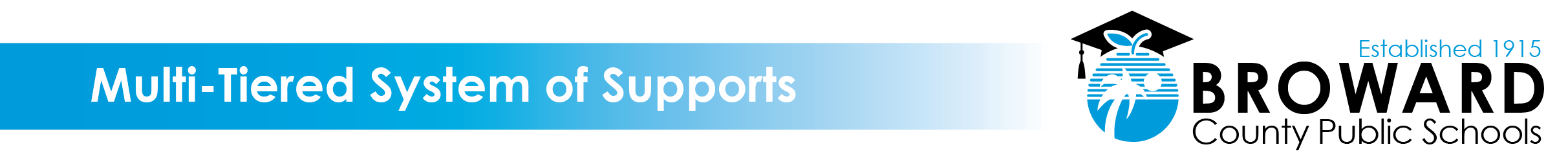 MULTI-TIERED SYSTEM OF SUPPORTS CURRICULUM MATH INVENTORY  2018 - 2019Document all supports and upload supporting documentation in BASIS 3.0.School Name: School Name: Principal:Principal:Principal:Principal:MTSS/RtI Contact:MTSS/RtI Contact:MTSS/RtI Contact:School Year:  School Year:  Grade Levels Universal Screener Universal Screener Universal (Tier 1)Instruction Universal (Tier 1)AssessmentsUniversal (Tier 1)Supplemental Universal (Tier 1)Supplemental Targeted (Tier 2) Interventions Intensive (Tier 3) Interventions Intensive (Tier 3) Interventions Progress MonitoringTools Numbers and OperationAddition/Subtraction  Numbers and OperationMultiplication/Division Numbers and OperationFractions/DecimalsNumbers and OperationPercent, Ratios, and ProportionsComputational FluencyAlgebraGeometry and Measurement Data Analysis, Statistics, and ProbabilityWritten Expression 